Amite County High School	December 2021 Lunch Menu	 *Milk served daily: fat-free chocolate and low-fat white milk.*Menu subject to change due to unforeseen circumstances.****This institution is an equal Opportunity Provider***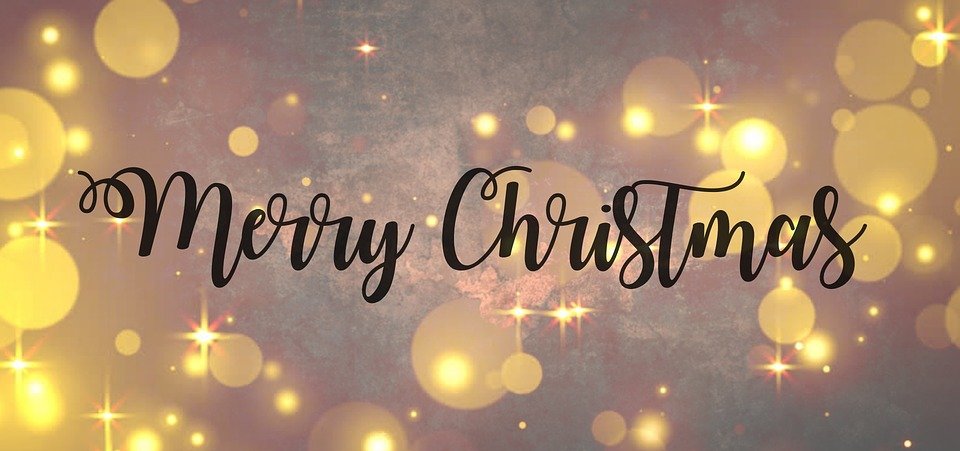 MondayTuesdayWednesdayThursdayFriday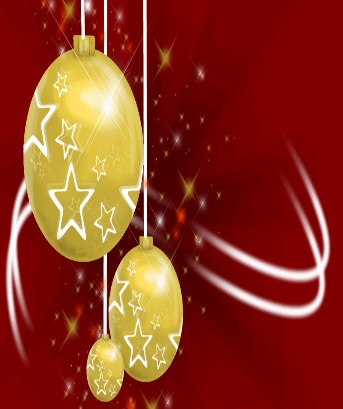 Dec - 1Hamburger Steak / GravyMashed PotatoesRollCabbageChilled FruitFruit JuiceMilkDec - 2Cheeseburger   ORFish Sandwich /tartar sauceFriesBaked BeansChilled FruitFruit JuiceMilkKetchup 3Mayonnaise 1Mustard 1 Dec - 3Beefy Nachos Grande   ORChicken Fajitas Mexicali CornSalsa/ChipsBrowniesChilled FruitFruit Juice 7-12MilkSour Cream 1Taco Sauce 1Dec - 6Pizza   ORCheeseburger (M,K,M)Tater TotsCalifornia VeggiesSugar Cookie Chilled FruitFruit JuiceMilkKetchup 2Dec - 7Spaghetti & Meat SauceGarlic ToastCheesy BroccoliORGrilled Fajita SaladFruited GelatinFruit Juice 7-12MilkDec - 8Chicken and SausageJambalaya  / RollORMozzarella Bread StickWith Marinara SauceTossed Salad w/ DressGreen Beans Lemon SquaresChilled FruitFruit JuiceMilkDec - 9Baked Chicken / RollORHot Dog (M,K)Black-Eyed PeasGlazed CarrotsChilled FruitFruit Juice 7-12MilkDec - 10Chili / Cheesy BreadstickSaltine Crackers ORUncrustable SandwichFrench FriesWhole Kernel CornBrowniesChilled FruitFruit JuiceMilkDec - 13Pizza   ORCorn Dog (M,K)Tater TotsCalifornia VeggiesChocolate Chip CookieChilled FruitFruit JuiceMilkKetchup 2MustardDec - 14BBQ OR Sweet Chili Meatballs / RollORChicken Egg RollsCrinkle Cut FriesBaked BeansVanilla PuddingChilled FruitFruit Juice 7-12MilkKetchup 2Dec - 15Buffalo Hot WingsMacaroni and CheeseRollORHamburger(M,K,M)Green BeansSteamed CarrotsChilled FruitFruit Juice 7-12MilkRanch DressingDec - 16Red Beans and Rice with SausageCornbreadMustard GreensYam PattiesChilled FruitFruit JuiceMilkDec - 17Vegetable Beef Soup½ Grilled Cheese SandwichCrackersBaby Carrots /DressingTossed Salad BrowniesChilled FruitFruit JuiceMilk